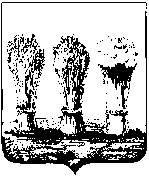 ПЕНЗЕНСКАЯ  ГОРОДСКАЯ  ДУМАРЕШЕНИЕ25.11.2016                                                                                                          № 596-28/6О передаче МКУ «Управление капитального строительства г. Пензы» в безвозмездное пользование муниципального имущества, расположенного по адресу: г. Пенза, ул. Набережная реки Суры Руководствуясь Федеральным законом от 06.10.2003 № 131-ФЗ «Об общих принципах организации местного самоуправления в Российской Федерации», Положением «О порядке управления и распоряжения имуществом, находящимся в муниципальной собственности города Пензы», утвержденным решением Пензенской  городской  Думы  от  26.06.2009 № 78-7/5, Положением о муниципальной казне города Пензы, утвержденным решением Пензенской городской Думы от 26.06.2009 № 81-7/5, ст. 22 Устава города Пензы, на основании обращения МКУ «Управление капитального строительства г. Пензы» от 12.09.2016 № 2002, Пензенская городская Дума решила:          Передать МКУ «Управление капитального строительства г. Пензы» в безвозмездное пользование муниципальное имущество – левое берегоукрепление реки Суры от моста «Дружба» до моста по ул. Бакунина г. Пензы, расположенное по адресу: г. Пенза, ул. Набережная реки Суры, назначение: сооружения гидротехнические – объекты внешнего благоустройства, площадью 12 637,9 кв.м, на неопределенный срок.    Глава города                                                                                                 В.П. Савельев